CRITERES DE REUSSITE / CRITERES DE REALISATIONDes éléments de réponse…Texte complété et modifié issu d’un document en ligne consultable sur le lien suivant :http://svt.ac-orleans-tours.fr/fileadmin/user_upload/svt/Missions-Formation-Carri%C3%A8re/Evaluer_et_remedier/Coh%C3%A9rence_verticale_des_%C3%A9valuation.pdfLES CRITERESDeux catégories de critères sont à prendre en considération lors des séquences d'apprentissage : les critères de réalisation (ou procéduraux) et les critères d'évaluation (ou de réussite). Ils peuvent recevoir des qualificatifs différents ; l'essentiel est d'harmoniser leur définition de s'entendre sur leur signification. Lors des contrôles (évaluations sommatives), ces critères n'auront pas à être rappelés.Les critères de réalisation :Certains ateliers ont entamés l'élaboration de critère de réalisation (procéduraux) communs en collège et lycée pour quelques compétences. Ces critères sont en fait des consignes données aux élèves pour les aider à acquérir la maîtrise des objectifs de savoir-faire et des compétences correspondant aux activités proposées. Il est essentiel de veiller à ne pas enfermer les élèves dans des procédures normalisées, réductrices et donc dangereuses pour leur épanouissement personnel (exception faite pour des critères liés à l'utilisation d'outils et autre matériel). Ils pourront cependant servir à expliquer le sens des compétences abordées lors de leur 1ère mise en œuvre mais n'auront pas à être systématiquement donnés même si l'indication de consignes inhérentes à une activité particulière s'avèrent parfois nécessaires.Dans le cadre d'une pédagogie différenciée, ils pourront être proposés en cas de difficultés constatées lors d'un apprentissage ou laissés en "libre-service". La définition de ces critères permettra enfin à l'élève, dans le cadre de son auto évaluation, de comprendre pourquoi il n'a pas réussi ou isoler ce qui est pour lui un obstacle/objectif en identifiant la cause précise de son erreur et avoir plus de chance, ultérieurement de ne pas la réitérer. C'est en cela que l'erreur est formatrice.Ces critères sont très généralement fixés parce qu'aisés à définir pour des activités faisant appel à des objectifs techniques ou de communication (ex. : pour identifier le temps d’une phrase : repérer des CCde temps s’ils existent, repérer le verbe, isoler sa terminaison, déduire le temps auquel est conjugué ce verbe, connaître les usages de ce temps et en déduire celui utilisé dans le contexte de la phrase...), ils le sont beaucoup moins souvent pour des compétences liées à la capacité de raisonner, pourtant beaucoup plus difficile à maîtriser (ceci expliquant peut-être cela ... !).Les critères d'évaluation (de réussite) :Bien que liés aux critères de réalisation, les critères d'évaluation ne doivent pas leur être confondus. Ils correspondent en effet aux différentes exigences en termes de résultat. Ils indiqueront donc à l'élève quelles sont les qualités de la production finale qui sont attendues, prises en compte dans l'évaluation et qui marqueront la réussite de l'apprentissage. Il est essentiel que ces critères soient harmonisés.Texte issu du lien suivant (p. 7), les critères de réussite sont souvent décrits et exploités dans le cadre de l’E.P.S…http://www.ac-orleans-tours.fr/fileadmin/user_upload/eps37/peda_generale/comment-organiser-une-seance-d-EPS.pdfCritère :En E.P.S, il permet la comparaison entre le comportement obtenu (réponse motrice observable et réelle) et le comportement attendu. Il permet de vérifier les acquisitions et / ou permet de ≪ baliser ≫ l’itinéraire qui y mène (critères de réussite et / ou critères de réalisation).Critère de réalisation :Critère qui précise ce qu’il faut faire pendant la phase d’apprentissage, avant qu’on sache le faire, donc en cours de réalisation et pour aider a construire la réalisation. Il est donc nécessaire de choisir et définir les indicateurs (repères observables) qui permettront à l’élève d’estimer s’il va dans le bon sens par rapport à ce qui est demande.Critère de réussiteCritère qui concerne les exigences de réalisation terminale, définissant la notion de réussite, toujours relative. Sa manifestation indique qu’une phase d’apprentissage est achevée.≪ C’est ce que l’on fait, ce que l’on peut montrer quand on acquis ou fini l’apprentissage ≫.On distingue deux pôles :- le pole quantitatif (pourcentages, …)- le pole qualitatif (classement, hierarchisation des resultats)Autre ressource : …Les critères de réussites :Ce sont des critères qui permettent d’évaluer le niveau de validité d’une réponse. G. Nunziati définit 5 types de critères complémentaires :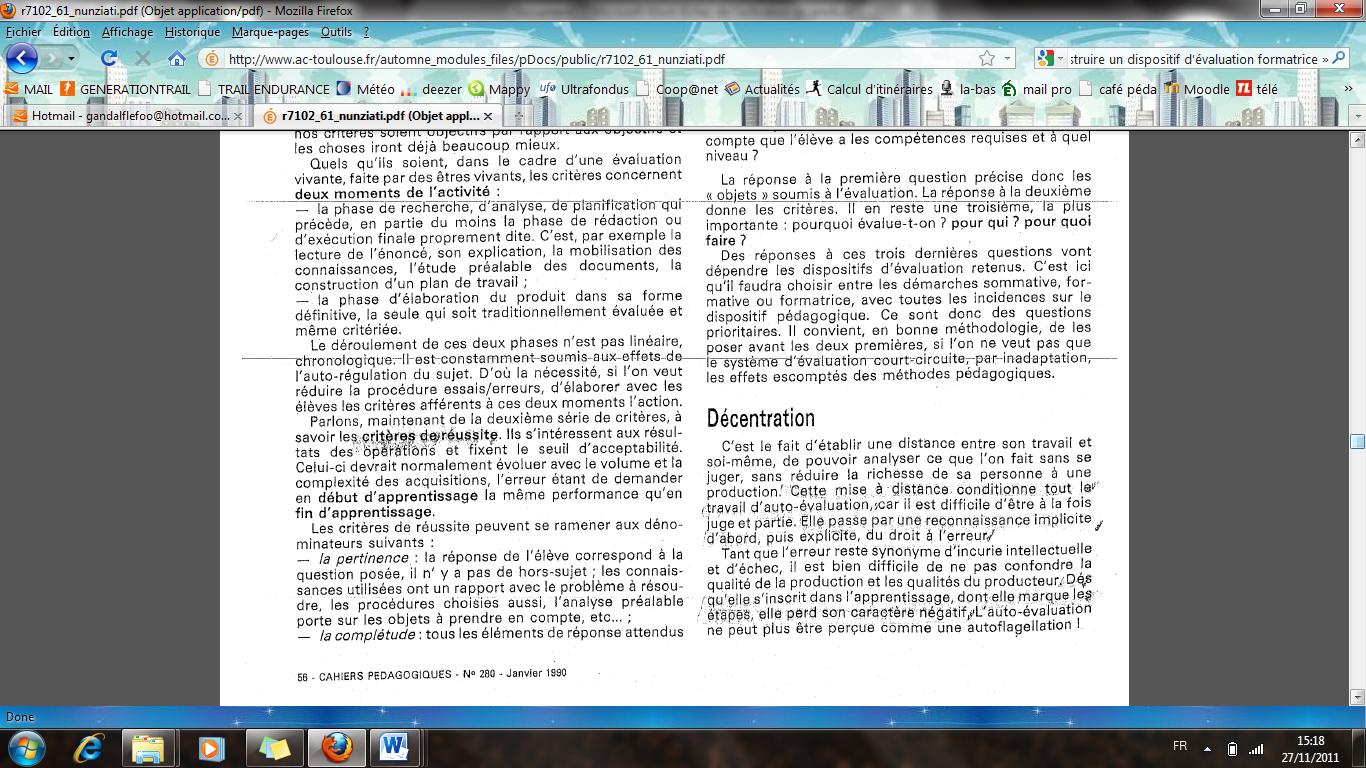 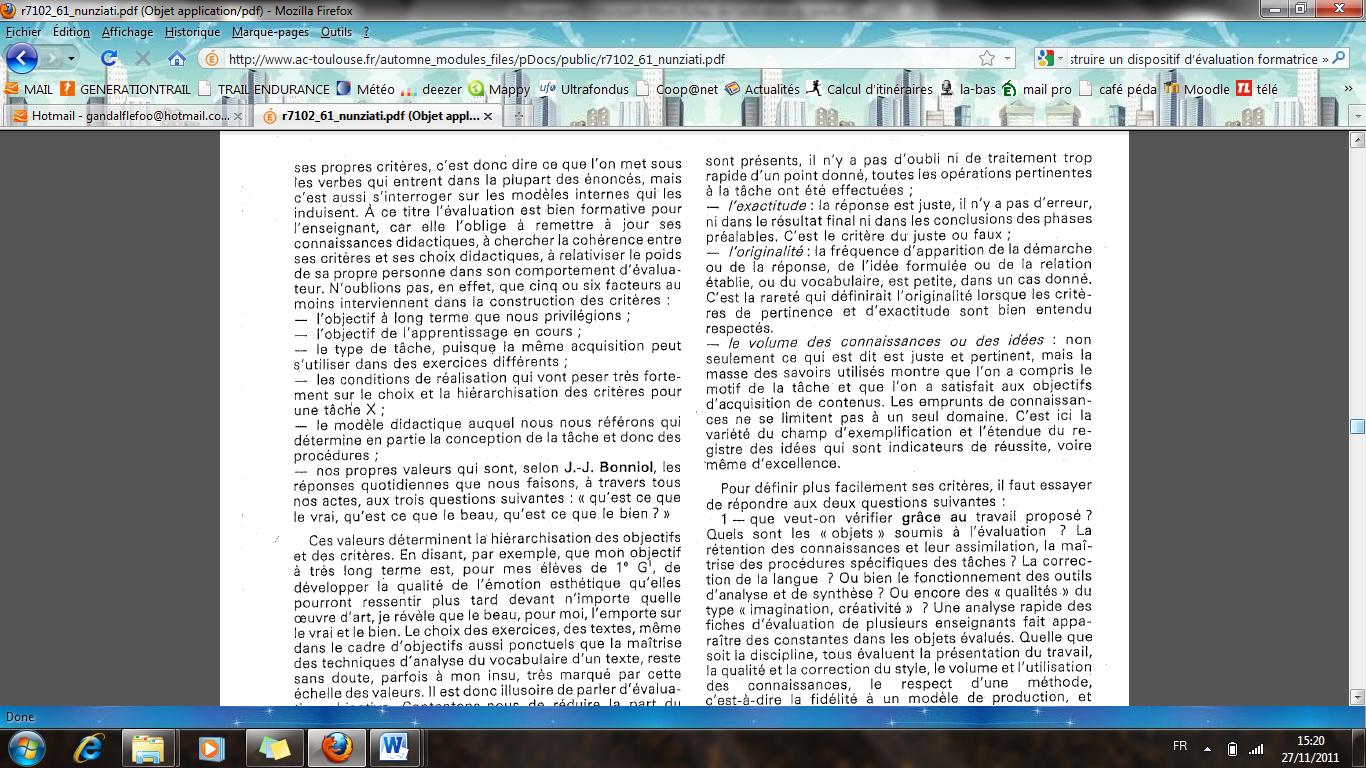 